2018年11月高分子科学与工程学院实验室安全与环保检查情况总表所属系楼名/房间实验室安全与环保评估指标安全隐患整改情况10.25检查图片11.2检查图片11.2检查图片生医系附楼201烘箱、电阻炉等加热设备边上不能放置易燃易爆化学品、气体钢瓶、冰箱、杂物等(查看现场) 烘箱上摆放物品已整改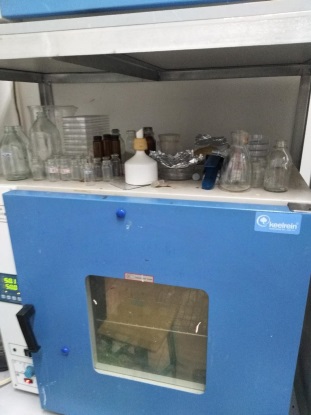 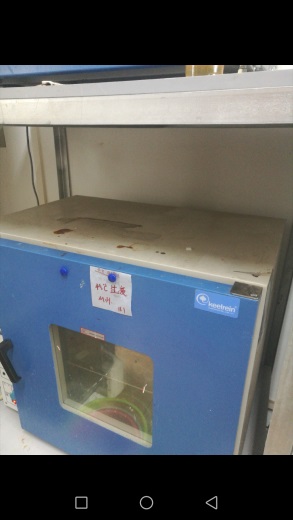 生医系主楼315实验室存在门开着而无人在场现象；实验室无人值守已整改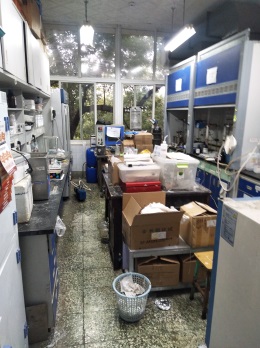 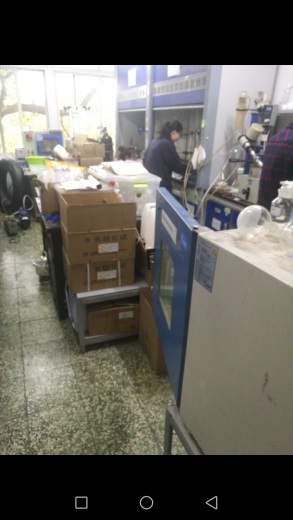 高材系附楼313实验室存在门开着而无人在场现象；实验室无人值守已整改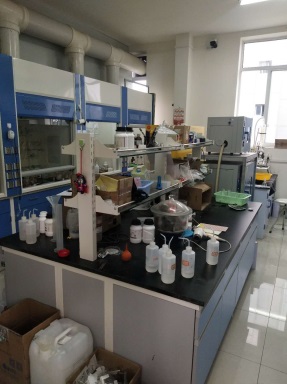 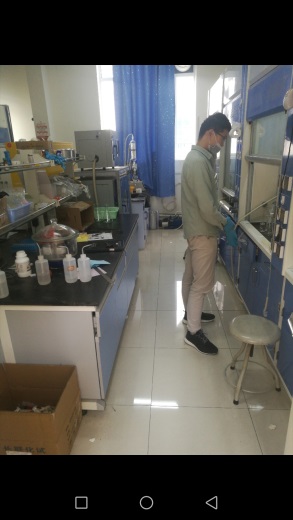 高材系主楼412烘箱、电阻炉等加热设备边上不能放置易燃易爆化学品、气体钢瓶、冰箱、杂物等(查看现场) 烘箱上堆放杂物已整改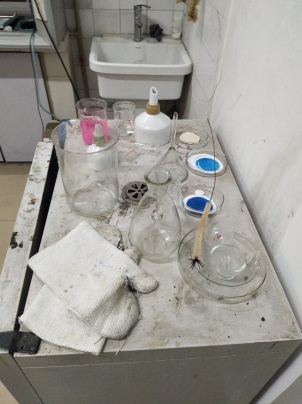 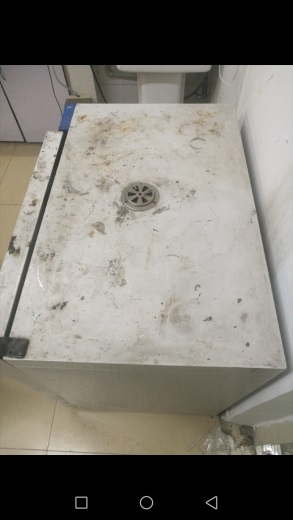 高材系主楼412实验室存在门开着而无人在场现象；实验室无人值守已整改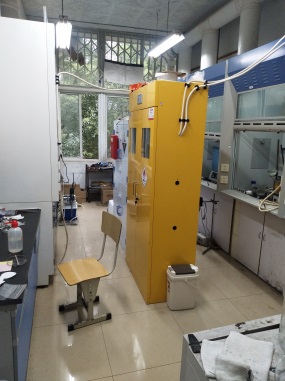 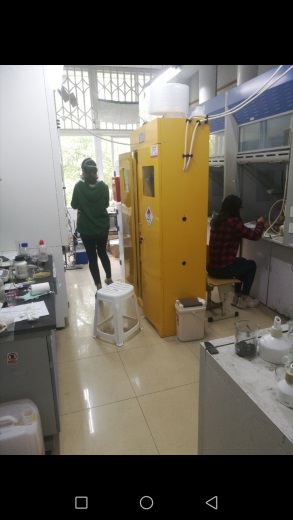 高材系主楼415实验室存在门开着而无人在场现象；实验室无人值守已整改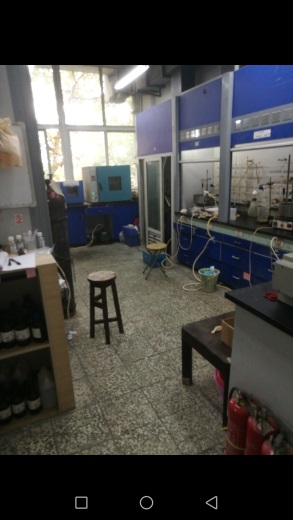 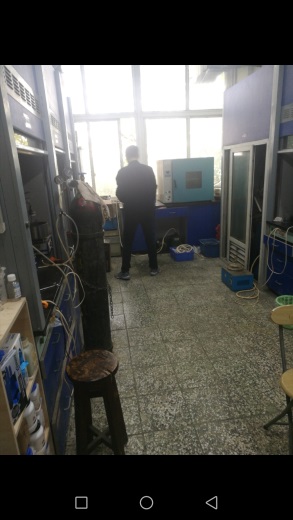 高材系主楼312实验室存在门开着而无人在场现象实验室无人值守已整改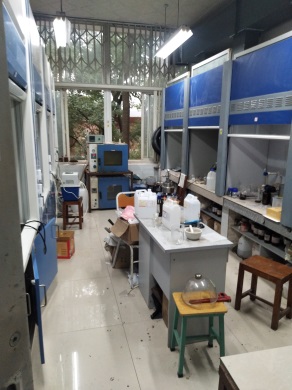 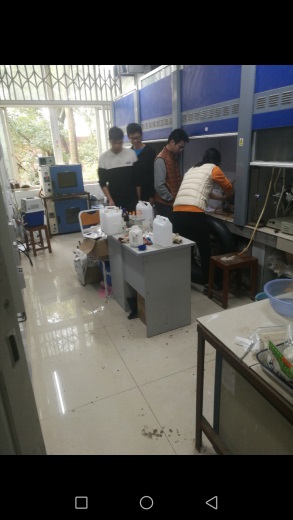 高材系主楼312实验室物品摆放有序，卫生状况良好；实验室物品杂乱已整改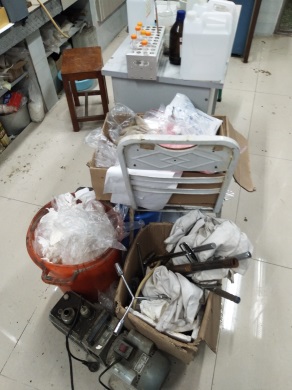 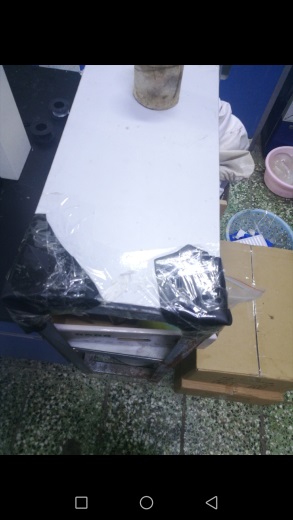 高材系西四教423实验操作人员实验时不脱岗；实验室不存在门开着而无人在场现象实验室门开着而无人值守已整改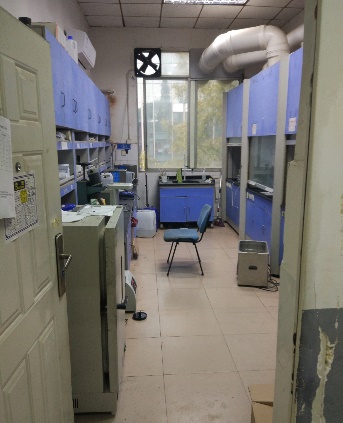 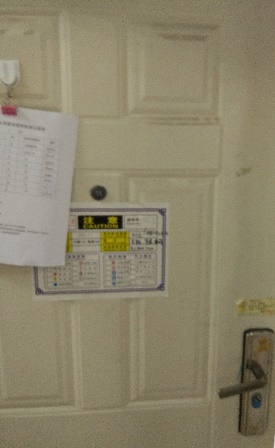 高材系西四教417B大功率仪器（包括空调等）使用专用插座（不可使用接线板），用电负荷满足要求；长期不用时，应切断电源（查看现场）用完电吹风未拔掉电源即时整改整改前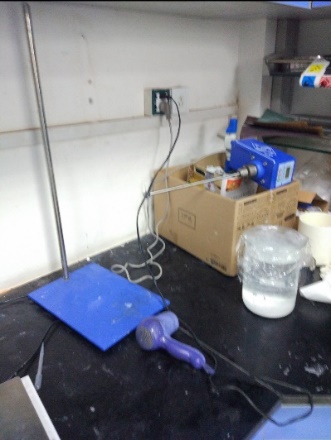 高材系西四教417B大功率仪器（包括空调等）使用专用插座（不可使用接线板），用电负荷满足要求；长期不用时，应切断电源（查看现场）用完电吹风未拔掉电源即时整改整改后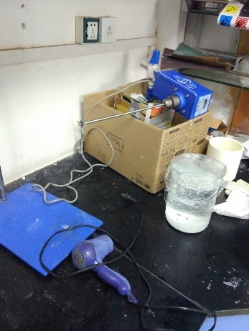 所属系楼名/房间实验室安全与环保评估指标安全隐患整改情况11.2检查图片11.9检查图片11.9检查图片11.9检查图片生医系逸夫楼406大功率仪器（包括空调等）使用专用插座（不可使用接线板），用电负荷满足要求；长期不用时，应切断电源（查看现场）用完电吹风未拔掉电源即时整改整改前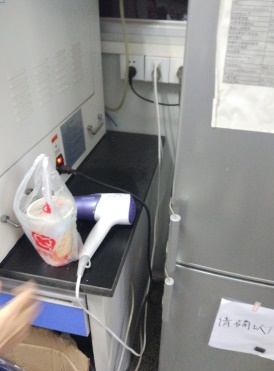 生医系逸夫楼406大功率仪器（包括空调等）使用专用插座（不可使用接线板），用电负荷满足要求；长期不用时，应切断电源（查看现场）用完电吹风未拔掉电源即时整改整改后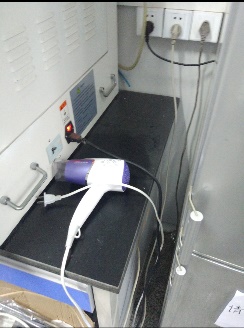 生医系西四教322B大功率仪器（包括空调等）使用专用插座（不可使用接线板），用电负荷满足要求；长期不用时，应切断电源（查看现场）用完电吹风未拔掉电源即时整改整改前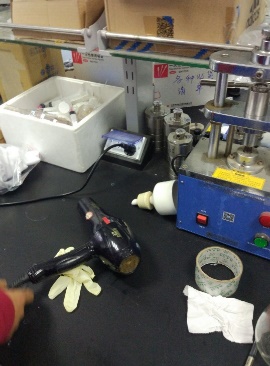 生医系西四教322B大功率仪器（包括空调等）使用专用插座（不可使用接线板），用电负荷满足要求；长期不用时，应切断电源（查看现场）用完电吹风未拔掉电源即时整改整改后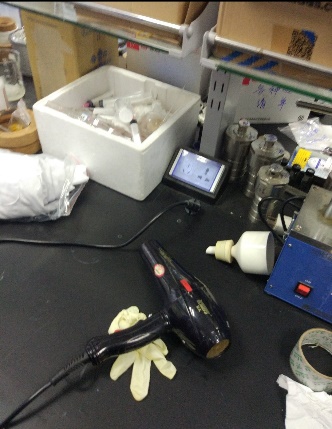 高材系A113实验结束，切断电源（现场查看）电吹风使用完未拔已提醒并当场整改整改前整改前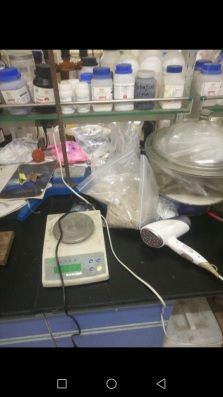 高材系A113实验结束，切断电源（现场查看）电吹风使用完未拔已提醒并当场整改整改后整改后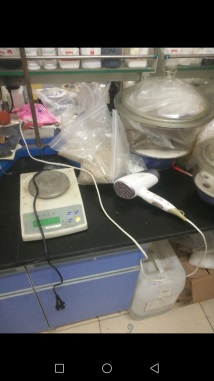 高材系逸夫楼603电源插座不宜安装在水槽边或窗边，以免造成短路插线板放在窗边（雨天容易造成短路）已整改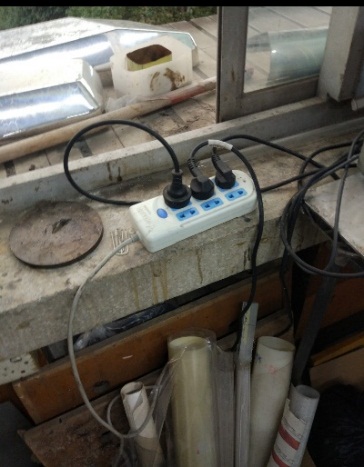 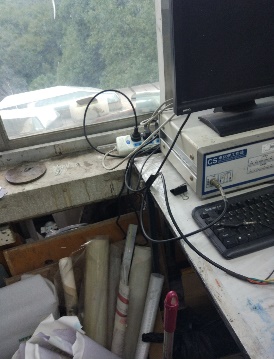 高材系西四423禁止多个接线板串接供电，接线板不宜直接置于地面插线板直接放于地面已整改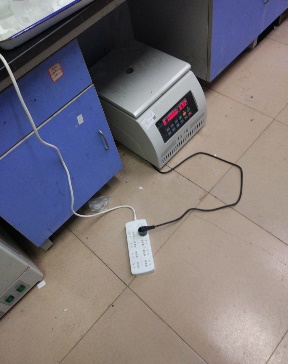 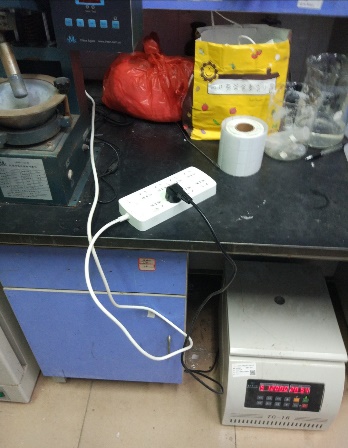 高材系西四教419实验室消防通道通畅，公共场所、通道不堆放仪器、物品（消防通道通畅）用完药品随地摆放已整改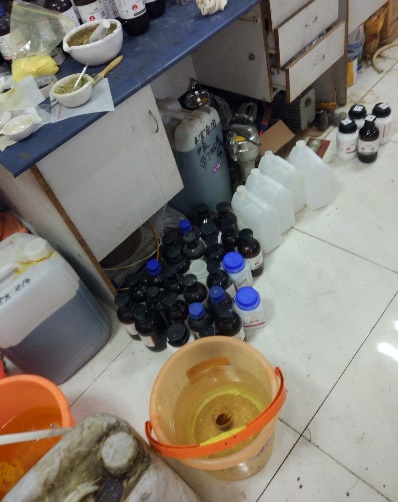 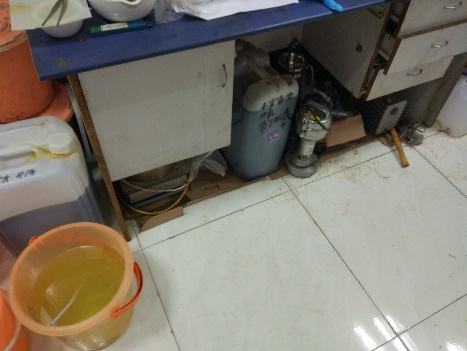 所属系楼名/房间实验室安全与环保评估指标安全隐患整改情况11.9检查图片11.16检查图片11.16检查图片11.16检查图片生医系主楼313有实验室内化学品的动态使用台帐；建立本实验室危险化学品目录实验室试剂目录不健全已整改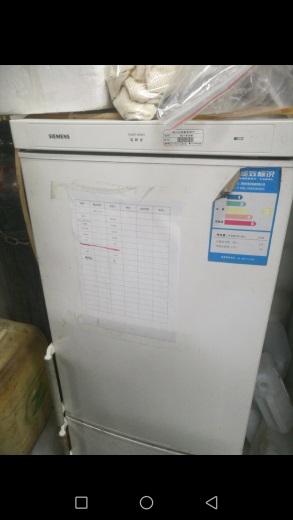 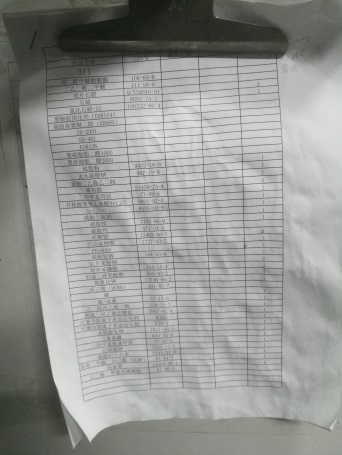 生医系主楼313化学品、废弃物分类区域明确，规范放置废旧试剂瓶随意堆放，未及时处理已整改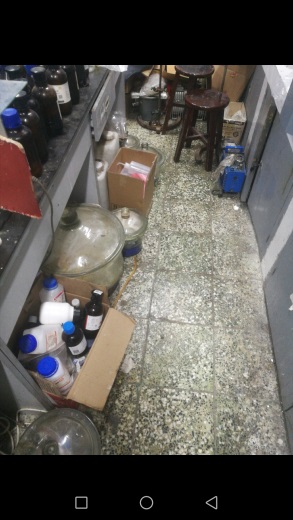 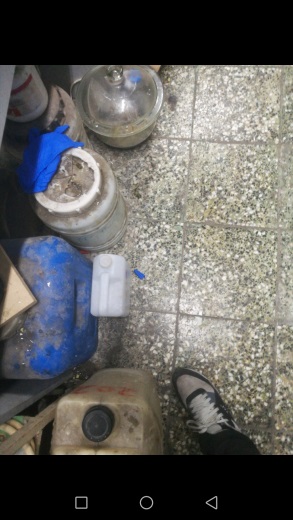 生医系附楼201实验结束，切断电源（现场查看）电吹风使用完未拔已提醒并当场整改整改前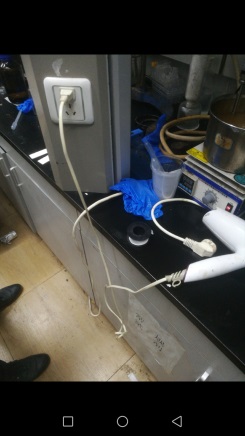 生医系附楼201实验结束，切断电源（现场查看）电吹风使用完未拔已提醒并当场整改整改后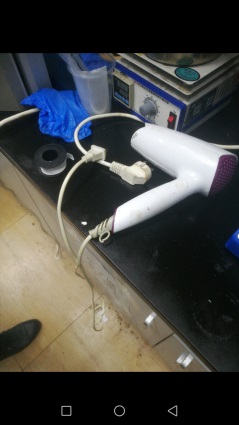 生医系主楼315烘箱、电阻炉等加热设备应放置在通风干燥处，不直接放置在木桌、木板等易燃物品上，周围有一定的散热空间，设备边上不能放置易燃易爆化学品、气体钢瓶、冰箱、杂物等(查看现场)烘箱上堆放杂物已整改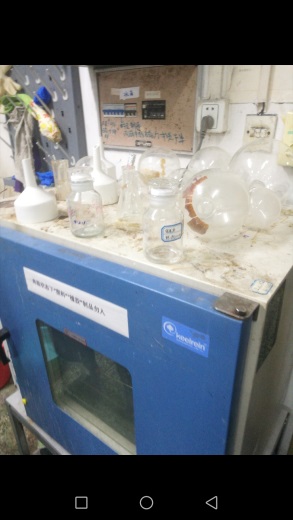 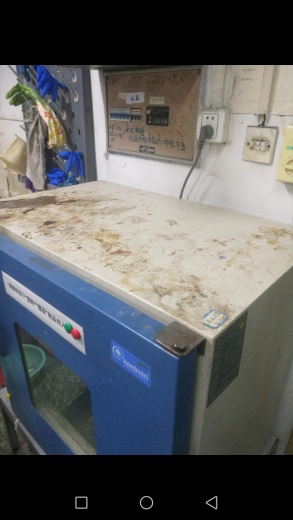 高材系西四教420大功率仪器（包括空调等）使用专用插座（不可使用接线板），用电负荷满足要求；长期不用时，应切断电源（查看现场）插线板连接插线板，非终端插线板未固定，插线板没有使用时未切断电源已整改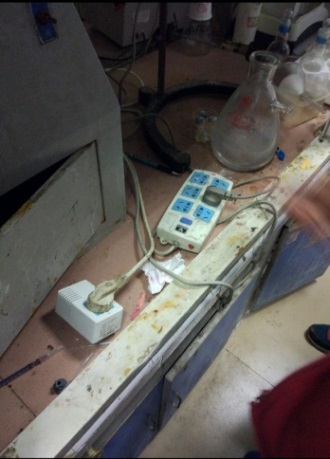 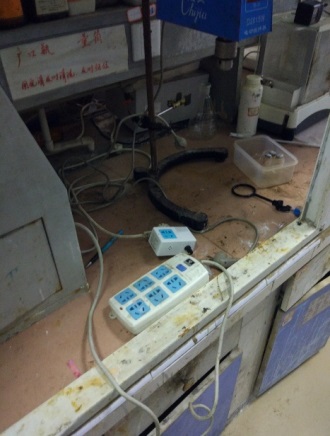 高材系主楼415实验结束，切断电源（现场查看）电吹风使用完未拔已提醒并当场整改整改前整改前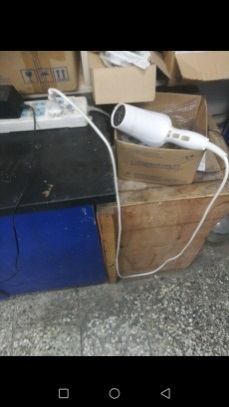 高材系主楼415实验结束，切断电源（现场查看）电吹风使用完未拔已提醒并当场整改整改后整改后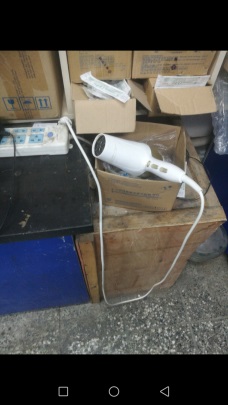 高材系西四教417B不存在门开着而无人的现象（人员要在岗）实验室开门而无人值守已整改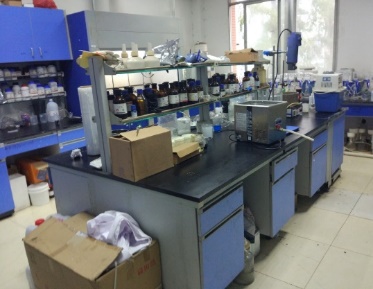 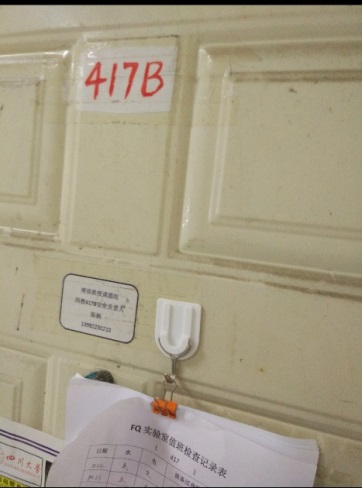 加工系主楼408实验室存在门开着而无人在场现象；实验室无人值守已整改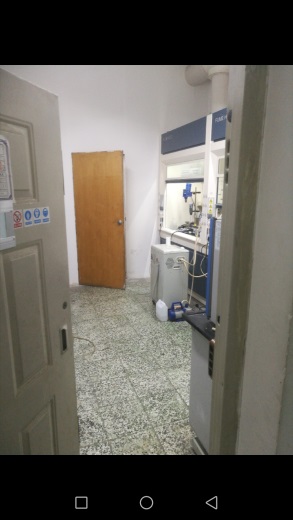 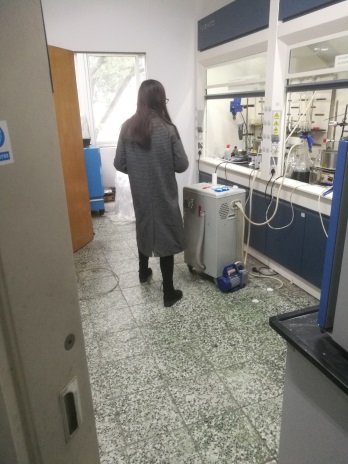 加工系附楼316每个房间门口挂有安全信息牌，信息包括安全责任人、涉及危险类别、防护措施和有效的应急联系电话等，并及时更新。实验室安全信息牌未完善已整改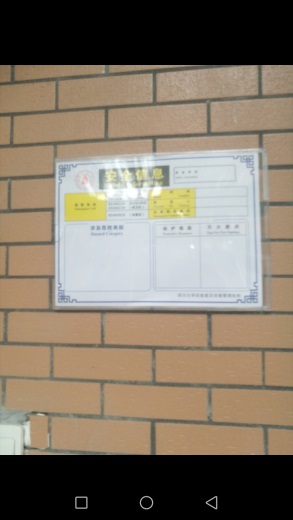 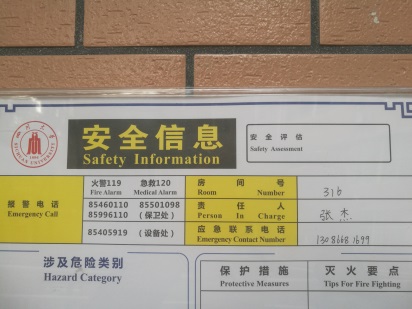 所属系楼名/房间实验室安全与环保评估指标安全隐患整改情况11.16检查图片11.23检查图片11.23检查图片高材系附楼313实验结束，切断电源（现场查看）电吹风使用完未拔已提醒并当场整改整改前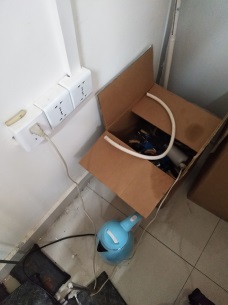 高材系附楼313实验结束，切断电源（现场查看）电吹风使用完未拔已提醒并当场整改整改后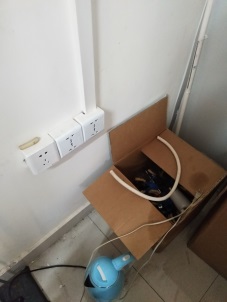 所属系楼名/房间实验室安全与环保评估指标安全隐患整改情况11.23检查图片11.30检查图片11.30检查图片生医系逸夫楼405实验室有卫生安全值日表，有执行记录（查看记录表）实验室有卫生安全值日表，但无有执行记录（查看记录表），存在安全隐患已整改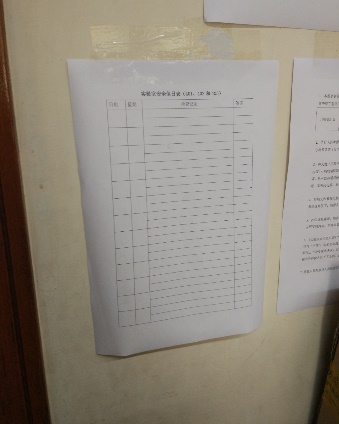 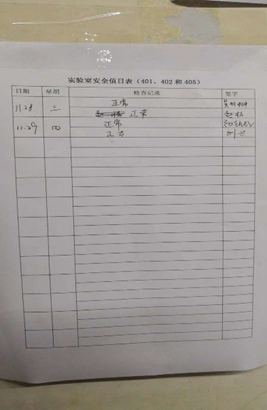 生医系西四教322B实验室应有专用于存放试剂药品的空间（储藏室、储藏区、储存柜等），应通风、隔热、避光、安全；有机溶剂储存区应远离热源和火源；易泄漏、易挥发的试剂保证充足的通风；试剂柜中不能有电源插座或接线板（查看现场，注意避免储存区近处有火源、热源）实验室药品随地摆放，存在安全隐患已整改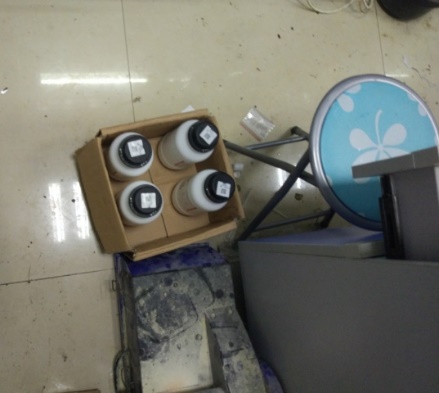 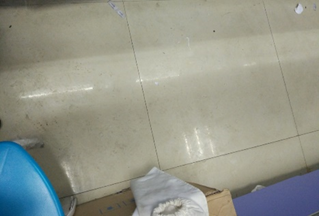 生医系主楼315实验操作人员实验时不脱岗；实验室存在门开着而无人在场现象；实验室门开无人（未有化学实验），存在安全隐患已整改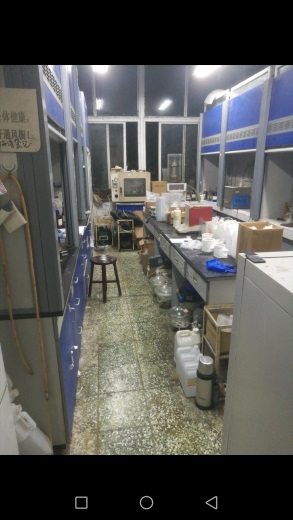 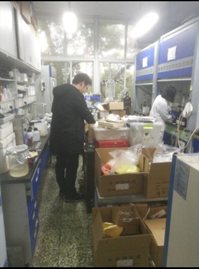 生医系主楼315化学品、废弃物分类区域明确，规范放置废旧试剂瓶随意堆放未及时处理，存在安全隐患已整改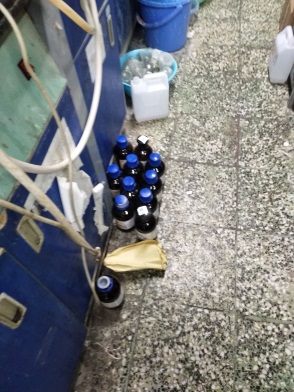 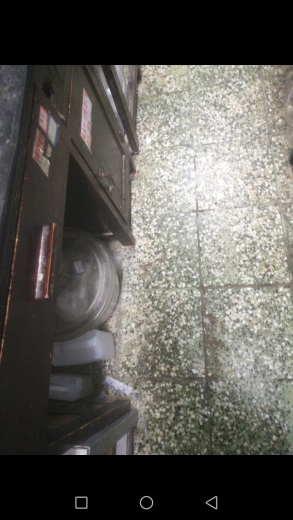 高材系主楼415实验操作人员实验时不脱岗；实验室存在门开着而无人在场现象；实验室门开无人（未有化学实验），存在安全隐患已整改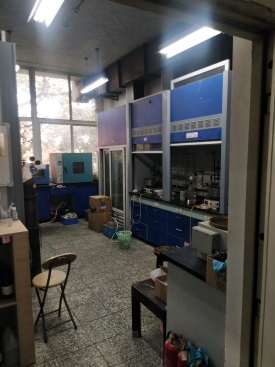 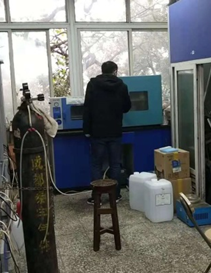 高材系主楼415实验结束，切断电源（现场查看）电吹风使用完未拔，存在用电安全隐患已提醒并当场整改整改前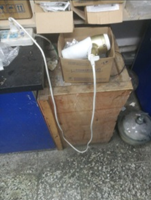 高材系主楼415实验结束，切断电源（现场查看）电吹风使用完未拔，存在用电安全隐患已提醒并当场整改整改后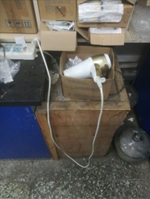 高材系附楼313实验操作人员实验时不脱岗；实验室存在门开着而无人在场现象；实验室门开无人（未有化学实验），存在安全隐患已整改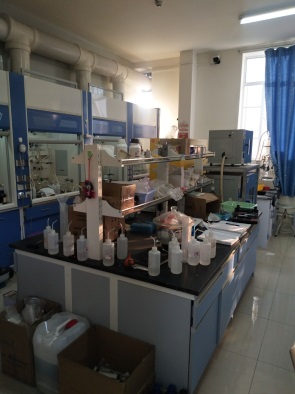 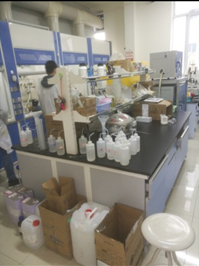 加工系主楼407实验结束，切断电源（现场查看）电吹风使用完未拔，存在用电安全隐患已提醒并当场整改整改前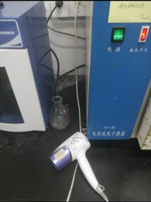 加工系主楼407实验结束，切断电源（现场查看）电吹风使用完未拔，存在用电安全隐患已提醒并当场整改整改后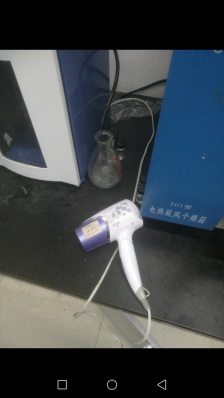 